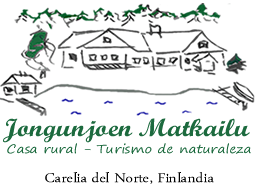 Experiencias en la naturalezaVive una experiencia inolvidable en una de las regiones más hermosas y prístinas de Finlandia, Carelia del Norte. SenderismoCarelia del Norte es un lugar maravilloso para el senderista. Un region con poca población y vastos bosques, lagos y rios, donde uno puede caminar solo por horas, en comunión con la naturaleza. La ruta de senderismo llamada “Karhunpolku”, que traducido al español significa “Sendero del Oso”, recorre 133km de naturaleza salvaje. Es parte del Circuito de Carelia, una ruta que cubre mas de 1000km. El “Sendero del Oso” corre de Norte a Sur, a sólo pocos kilómetros de la frontera de Finlandia con Rusia. Jongunjoen Matkailu está conectado al sendero y nuestros huéspedes pueden libremente elegir la distancia a caminar. Nosotros los asesoramos y proveemos de mapas para el recorrido. Mientras caminas, aprovecha para avistar la avifauna local, o buscar huellas de animales salvajes que han pasado por el mismo lugar durante la noche.  A lo largo de la ruta hay refugios donde hacer un alto, descansar, comer, hacer una fogata y relajarse en un paisaje acogedor. En el final del verano el bosque comienza a dar fruto y cubrirse de arándanos deliciosos y setas que no pueden dejarse atrás!En invierno el paisaje se vuelve blanco y los mismos senderos se pueden recorrer con la ayuda de las raquetas de nieve o esquíes nórdicos. Consultar tarifas de alquiler de equipamiento invernal. CanoasCarelia del Norte es un paraíso de lagos, ríos calmos o ríos salvajes con rápidos de diferente dificultad. Alrededor y cercano a nuestra casa se encuentra toda esta variedad. Para principiantes, el circuito de nuestro pequeño pueblo “Nurmijärvi” incluye 2 lagos y la parte final del rio Jongunjoki en una ronda de aproximadamente 3km de aguas calmas, apropiado para toda la familia. Para los aventureros, consultar por recorridos más técnicos y de larga duración, por ejemplo, el rio Jongunjoki: una ruta de 70 km con rápidos de distinta dificultad. Nostros proveemos el equipo, chalecos salvavidas y mapas con un costo adicional para el circuito “Nurmijärvi” . En caso de elegir rutas más largas y técnicas con guía o logística, consultar con antelación y solicitar cotización.CabalgatasÚnete a nosotros como jinete y acércate a la naturaleza. Has cabalgado alguna vez en senderos de un bosque inhabitado por el hombre? Cercanos a la frontera entre Finlandia y Rusia, en el camino bordearemos lagos, rios y nos adentraremos en la magia de la Taiga.La excursión incluye casco, chaleco de seguridad, botas y guía. En caso de principiantes, el guía dará una instrucción previa a la cabalgata, y el huésped puede decidir la duración de la misma, con un mímino de 1 hora.  En caso de jinetes experimentados, se puede optar por una cabalgata de una duración de 5-6 horas, con parada en una “Laavu” (refugio en el bosque) para el almuerzo. Esta actividad requiere de un traslado hasta el establo, de apoximadamente 20 km por tramo. Mountain bikeCarelia del Norte es un paraiso para senderistas y en igual medida para los ciclistas. Las opciones de senderos y caminos no tienen fin!. La distancia a recorrer y la dificultad la elige el huésped. Nosotros asesoramos sobre qué ruta tomar de acuerdo al grado de dificultad y de esfuerzo físico que se elija. Rutas más técnicas como el “Karhunpolku” o “Sendero del Oso”  incluyen cruce de puentes, sortear raíces de árboles, cruzar sobre tablas de madera los pantanos, subidas o bajadas pronunciadas, etc. Para ciclistas buscando relax hay caminos de arenilla fáciles donde hacer un alto para apreciar el paisaje, recoger frutos del bosque, avistar aves o buscar huellas de animales salvajes. Proveemos el equipo de bicicleta, casco y mapas, con costo adicional. Consultar por esta excursión con guía acompañante con antelación y solicitar cotización. Noche de Avistaje de Animales SalvajesCarelia del Norte es la región de Escandinavia con la más alta población de osos pardos, lobos, linces y glotones. Son los “big four” de Finlandia, o junto con los alces, los “big five”. Cuando comienza a bajar el sol, nos dirigimos hacia un refugio especialmente preparado para el avistaje y la fotografía de estos animales. Alli los huéspedes permanecen hasta la mañana siguiente, con el objetivo de observar a los animales salvajes durante la noche mientras buscan su comida, a una distancia sorpresivamente corta y segura. La excursion incluye los traslados, una merienda y bebidas para la noche.  Temporada: desde mayo a fines de julio. Los animales son salvajes, lo que significa que no hay garantía de verlos, aunque las probabilidades son bastante altas. InviernoHusky Safari Vive la magia de los bosques cubiertos de nieve de una manera diferente. Súmate a nuestros safaris en trineos tirados por amigables huskies alaskanos y  recorre los blancos senderos manejando tu propio equipo. Los guías darán previamente una detallada instrucción sobre como maniobrar el trineo y a sus inteligentes conductores cuadrúpedos. Duración: 4 horas, con una parada en Laavu (refugio en el bosque) para el pic nic y disfrutar de una fogata al aire libre. Excursión guiada. Salimos desde nuestra puerta!